	บันทึกข้อความ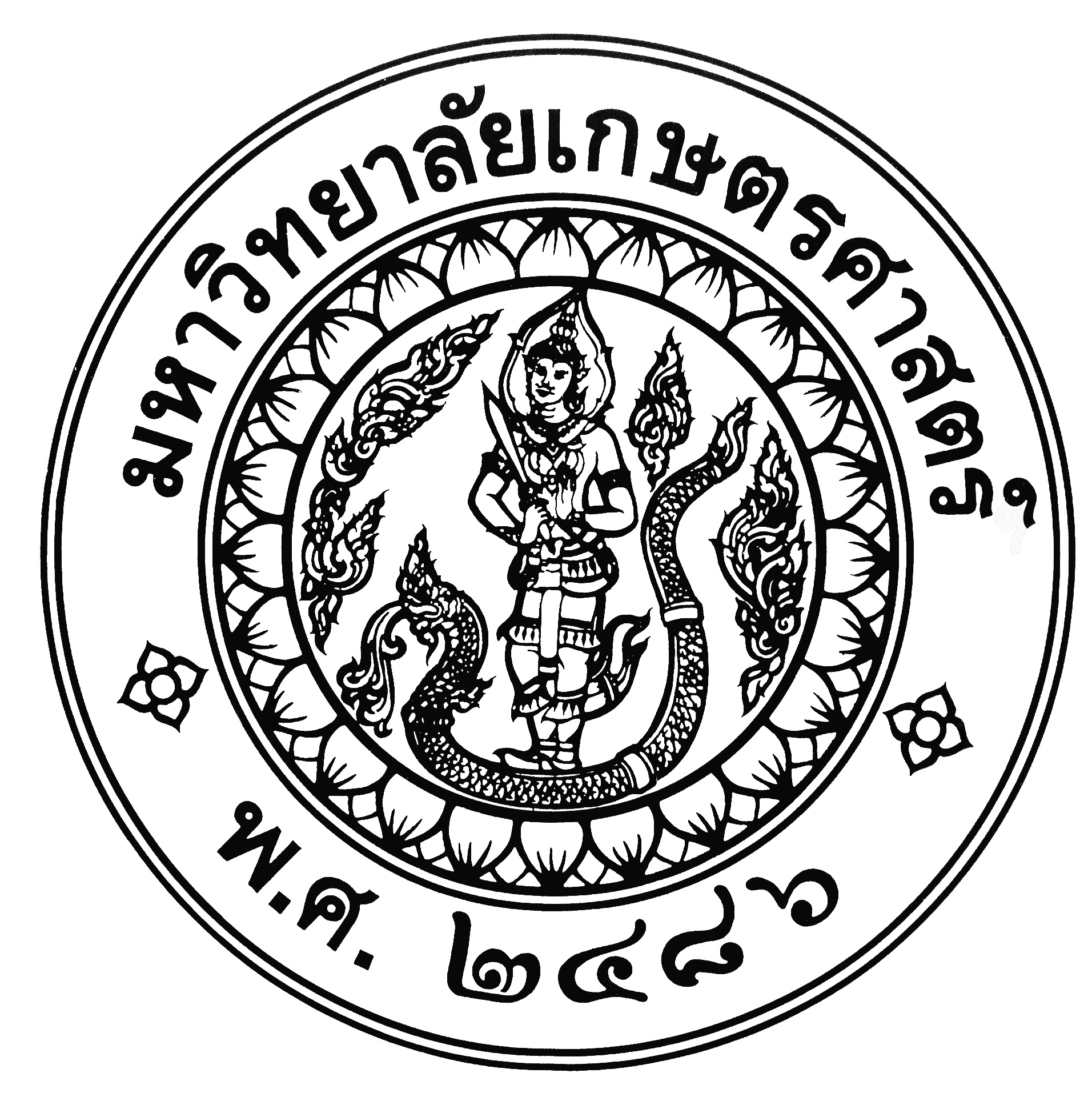 ส่วนงาน (โปรดระบุหน่วยงานที่สังกัด พร้อมเบอร์โทรติดต่อ)ที่  อว 6502.                                                 วันที่           เรื่อง  ขออนุมัติจัดสรรเงินค่าอำนวยการโครงการพัฒนาวิชาการ“(ชื่อโครงการ)..............................”เรียน     หัวหน้าภาควิชา/ฝ่าย/ศูนย์/สถานีวิจัย ............	ตามหนังสือที่ อว 6502................. ลงวันที่............... ได้รับอนุมัติให้จัดทำโครงการพัฒนาวิชาการ เรื่อง “.......................”   ระเบียนเลขที่...........................  ได้รับเงินจำนวน  ................  บาท (.................................) นั้น                   ข้าพเจ้าจึงขออนุมัติจัดสรรค่าอำนวยการโครงการพัฒนาวิชาการจากโครงการ............................ให้หน่วยงานที่เกี่ยวข้อง จำนวน15% ของเงินโครงการดังกล่าว  จำนวน  ..........................  บาท            1.  คณะ.................................................................             จำนวน......................................บาท               2.  ภาควิชา........................(2:3)...........................             จำนวน......................................บาท            4.  อื่น ๆ................................................................             จำนวน......................................บาท            5.  ส่วนกลาง มก. กพส    (1:3)                                  จำนวน......................................บาท                                                                     รวม                ..........................................บาท	จึงเรียนมาเพื่อโปรดพิจารณาจัดสรรค่าอำนวยการให้กับหน่วยงานที่เกี่ยวข้อง 		          (......................................)                                                                                             หัวหน้าโครงการ